Multiple Choice1. The settlement founded in the early 1600s that was the most consequential for the future United States was the2. Which word best describes England's efforts in the 1500s to compete with the Spanish Empire?3. Identify the statement that is false.4. The English treatment of the Irish, under the reign of Elizabeth I, can best be described as5. Match each individual on the left with the correct phrase on the right.
6. Spain's dreams of empire began to fade with the7. The first English attempt at colonization in 1585 was in8. England's defeat of the Spanish Armada9. Arrange the following events in chronological order: (A) Reformation, (B) founding of Jamestown colony, (C) Restoration, (D) defeat of the Spanish Armada, and (E) colony of Georgia founded.10. Identify the statement that is false.11. The spirit of the English on the eve of colonization included all of the following except12. On the eve of its colonizing adventure, England possessed a13. All of the following were true of England as the 17th century opened up except14. The ____ decreed that only eldest sons were eligible to inherit landed estates.15. The financial means for England's first permanent colonization in America were provided by16. All of the following provided motives for English colonization except17. The Virginia Charter guaranteed that English settlers in the New World would18. The early years at Jamestown were mainly characterized by19. Despite an abundance of fish and game, early Jamestown settlers continued to starve because20. Captain John Smith's role at Jamestown can best be described as21. Chief Powhatan had Captain John Smith kidnapped in order to22. Pocahontas saved Captain John Smith by23. Of the four hundred settlers who managed to make it to Virginia, only sixty survived the "starving time" winter of24. When Lord De La Warr took control of Jamestown in 1610, he25. Relations between the English colonists and the Powhatan were at first conciliatory, but remained tense, especially26. A peace settlement ended the First Anglo-Powhatan War in 1614 by the27. The result of the Second Anglo-Powhatan War in 1644 can best be described as28. After the Second Anglo-Powhatan War, the Powhatan tribe29. Identify the statement that is false.30. The native peoples of Virginia (Powhatans) succumbed to the Europeans because they31. The introduction of horses brought about significant change in the lives of the Lakotas; from this they32. The biggest disrupter of Native American life was33. The Indians who had the greatest opportunity to adapt to the European incursion were34. The cultivation of tobacco in Jamestown resulted in all of the following except35. After the purchases of slaves in 1619 by Jamestown settlers, additional purchases of Africans were few because36. By the end of the 1600s, blacks in Virginia constituted 14 percent of the colony's population and were mostly37. The summoning of Virginia's House of Burgesses marked an important precedent because it38. A major reason for the founding of the Maryland colony in 1634 was to39. Despite its problems, Maryland prospered, and like Virginia it40. At the outset, Lord Baltimore allowed some religious toleration in the Maryland colony because he41. In 1649, Maryland's Act of Toleration42. Tobacco was considered a poor man's crop because43. Sugar was called a rich man's crop for all of the following reasons except that44. Under the Barbados slave code, slaves were45. What would happen to slaves who attempted to fight back against physical assaults by white men, according to the 1661 Barbados slave code?46. ​​By 1690, how many Africans were enslaved and imported to the West Indies by the white sugar lords of the West Indies?47. The statutes governing slavery in the North American colonies originated in48. The colony of South Carolina prospered49. Two major exports of the Carolinas were50. Some Africans became especially valuable as slaves in the Carolinas because they51. The busiest seaport in the southern colonies was52. North Carolina and Rhode Island were similar in that they53. The inhabitants of North Carolina were regarded by their neighbors as54. The attitude of Carolinians toward Indians can best be described as55. The colony of Georgia was founded56. Georgia's founders were determined to57. Georgia grew very slowly for all of the following reasons except58. The purpose of the periodic "mourning wars" was59. The Iroquois leader who helped his nation revive its old customs was60. Which of the following is NOT a true statement about Iroquois society?61. In the face of devastating diseases, war and dislocation, what strategy did dwindling Native American tribes use to survive?62. Virginia, Maryland, the Carolinas, and Georgia were similar in that they were all63. By 1750, all the southern plantation colonies64. Arrange the following events in chronological order: the founding of (A) Georgia, (B) the Carolinas, (C) Virginia, and (D) Maryland.65. ​All of the following were results of the Tuscarora War except66. ​The defeat and the dispersal of the Yamasee Indians by South Carolinians in 171567. ​All of the English plantation colonies in the South68. ​All of the following characteristics generally described the colonists of North Carolina except...69. ​Which of the following characteristics distinguished the community of Charleston, South Carolina?70. Senator Joseph McCarthy first rose to national prominence byMultiple Response​Each of the following multiple choice questions has multiple correct responses. Select the correct responses for each of the following questions. 71. During the 1500s, England had little interest in establishing its own overseas colonies because72. In American history, 1619 is important because in that year73. Originally, the Virginia Company intended to74. Like Virginia, MarylandCompletionLocate the following places by reference number on the map:Colonizing the Chesapeake, the Carolinas, Georgia, and Pennsylvania in the 1600s​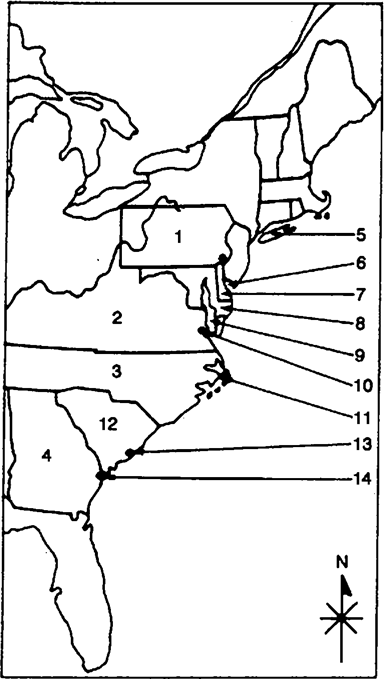 75. ____ North Carolina76. ____ Roanoke Island77. ____ Pennsylvania78. ____ Virginia79. ____ Savannah80. ____ Jamestown81. ____ South Carolina82. ____ Maryland83. ____ Chesapeake Bay84. ____ GeorgiaSubjective Short AnswerIdentify and state the historical significance of the following:85. Lord De La Warr86. Pocahontas87. Powhatan88. Handsome Lake89. John Rolfe90. Lord Baltimore91. Walter Raleigh92. James Oglethorpe93. Humphrey Gilbert94. Oliver Cromwell95. John Smith96. Francis Drake97. William Penn98. Henry VIII99. Elizabeth I100. Philip II101. James I102. Charles II103. Deganawidah and Hiawatha104. George II105. bufferDefine and state the historical significance of the following:106. joint-stock company107. slavery108. firearms trade109. House of Burgesses110. royal charter111. slave codes112. sugar-plantation system113. proprietary colony114. longhouse115. squatters116. law of primogeniture117. indentured servants118. "starving time" winter119. "sea dogs"120. "surplus population"Describe and state the historical significance of the following:121. First Anglo-Powhatan War122. Second Anglo-Powhatan War123. Maryland Act of Toleration124. Barbados slave code125. Virginia Company126. Restoration period127. Savannah128. Savannah Indians129. Iroquois Confederacy130. Ireland131. Yamasee Indians132. Jamestown133. Charles Town134. Tuscarora War135. Protestant Reformation136. Spanish Armada137. Powhatan's Confederacy138. Chesapeake region139. English Civil War140. QuakersEssay141. What lessons do you think English colonists learned from their early Jamestown experience? Focus on matters of fulfilling expectations, financial support, leadership skills, and relations with the Indians. What specific developments illustrate that the English living in the plantation colonies tried to apply these lessons?142. In many ways, North Carolina was the least typical of the five plantation colonies. Describe the unique features of colonial North Carolina, and explain why this colony was so unlike its southern neighbors.143. Write your definition of progress. Then use this definition to demonstrate that the exploration, settlement, and colonization of America by British colonists in the 1600s and early 1700s did or did not lead to progress in human history.144. Analyze the contribution to English overseas expansion in the early 1600s by three of the following developments:​Economic depression and unemployment in EnglandThirst for new economic markets for English goodsPeace with  a defeated SpainSeeking gold and adventure by early colonial promoters and settlersDesire for religious freedom among religious minorities in EnglandSeeking a passage through America to the Indies145. Rank the items in the following list, starting with the one that you think had the most important consequences. Then justify your ranking. Finally, speculate as to what might have happened had these events not occurred.146. Discuss English treatment of the Irish and its consequences for Anglo-Irish relations and for colonization and settlement in North America.147. Compare and contrast the ways in which tobacco and sugar affected the social and economic development of colonial America.148. Assess the validity of the following statement, by the end of the sixteenth century "Spain had overreached itself, sowing the seeds of its own decline."